Rentrée 2018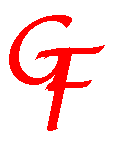 ACHAT DE MATERIEL DE PAPETERIENIVEAU 4eMatériel commun à toutes les matières - A avoir impérativement à tous les coursUn stylo à encre et cartouches de rechangeStylos à billes (rouge, bleu, vert, noir)Crayons gris 2B, 2H, HBCompas,  Règle 20 à 30 cm, Rapporteur  transparent, EquerreUne paire de ciseauxUn taille crayon à réservoirUne gommeUn tube de colle cellulosique (stick)Un stylo porte-mine 0.5 (HB)Une boite de 10 à 12 crayons de couleur (pas de feutres)Un cahier de brouillonUn paquet de copies, grand format, grands carreauxUn paquet de copies doubles, grand format, grands carreaux Deux surligneurs de couleurs différentesCe matériel étant à renouveler au cours de l’année par l’élève selon son utilisation ou en cas de perte.Les professeurs se réservent le droit à des sanctions si l’élève ne peut travailler correctement en raison de matériel manquant.FrançaisUn grand classeur soupleFeuilles perforées à grands carreaux, blanches et copies simples et doublesUne pochette cartonnée munie d'élastiquesChemises transparentes, perforéesDes cartons intercalairesPochettes plastiques perforéesUn cahier d’exercices petit format réservé au françaisUn dictionnaire de la langue française (s’il n’a pas été acheté en 6ème).           Prévoir l'achat de 2 ou  de lecture suivie dans le courant de l'annéeMathématiques1 cahier (format 21 x 29,7, petits carreaux, 96 pages)1 cahier (format 21 x 29.7, petits carreaux, 140 pages)2 protège-cahiers (1 rouge – 1 bleu) (format 21 x 29.7)Un paquet de copies doubles,  (petits carreaux)Calculatrice conseillée : Casio FX – 92 Collège 50 Feuilles papier imprimante A4         	 Apporter à chaque séance : Règle, rapporteur, équerre, compasAnglaisUn cahiers format européen 24/32, grands carreaux, 96 pages (prévoir un 2ème cahier)Un protège-cahier vert1 Clef USB 2 giga (Utiles à toutes les matières)Collège Georges FORLEN - 14, rue de Village-Neuf - BP 70007 - 68301  SAINT-LOUIS Cedex  03 89 69 44 44                      03 89 69 15 17  ce.0681747E@ac-strasbourg.fr4eAllemandUn cahier format européen 24/32, grands carreaux, 96 pages, sans spiraleUn protège-cahier jauneHistoire-Géographie – Education CiviqueDeux  cahiers format européen 24/32, 96 pages à grands carreaux, Deux  protège-cahiersSciences de  et de Un classeur souple grand format, pas trop épais (qui sera réutilisé en 3e)Un paquet de feuilles perforées à grands carreaux, grand format6 intercalairesMatériel usuel cité en début de liste (surtout le crayon et les crayons de couleur, mais  absolument pas de feutres)Un grand classeur pour la maison (le même qu’en 5è)Une dizaine de pochettes plastiques pour classeurPhysique chimieUn grand cahier (21 X 29.7), grands carreaux max 96 pagesUn petit cahier, grand carreaux, max 48 pagesDeux protèges cahier noir (un grand et un petit)Un paquet de feuilles perforées, grand format,  grands carreaux1 pochette cartonnée avec élastiquesArts plastiques2 crayons à papier : mines HB1 feutre noir, pointe fine1 règle graduée 30 cm1 gomme1 taille-crayon1 paire de ciseaux1 tube de colle liquide1 boite de crayons de couleur (12 minimum)1 boite de feutres pointe moyenne  (12 minimum)1 pochette « feuilles cartonnées » (12 feuilles) 24 x 32, (160 gr)TechnologieUn porte-vues ou reliure souple (au moins 60 vues)Feuilles simples grand format à petits carreauxApporter à chaque séance : crayons à papier, crayons de couleur, une règle de , des surligneurs et la trousse complète.E.P.S.Une tenue de sport (jogging, short, etc...)Une paire de chaussures de sport lacées, et non des tennis en toileUne tenue de rechange pour se changer après les cours d'E.P.S	Tout élève arrivant en salle avec des baskets portées à l'extérieur et n'ayant pas de baskets propres fera EPS en chaussettes..Musique 1 porte-vues de 40 vues (21x29,7) (Celui de la 5ème peut être réutilisé s’il est en bon état)1 paquet de feuille de classeur simple à grands carreaux (21x29,7)